ANEXO I - FORMULÁRIO PARA CADASTRO DE PROJETOS DE ENSINO1- Dados Gerais2- Ementa:3- Introdução/Justificativa:4- Objetivos :5- Metodologia6- Orçamento7- Avaliação (como os resultados obtidos serão verificados)8- Cronograma de Execução9- Estratégias de Inscrição e Divulgação para os Estudantes10- Referências BibliográficasInhumas, ____ de ____________ de 2022._________________________________________                                                                               Coordenador(a) do Projeto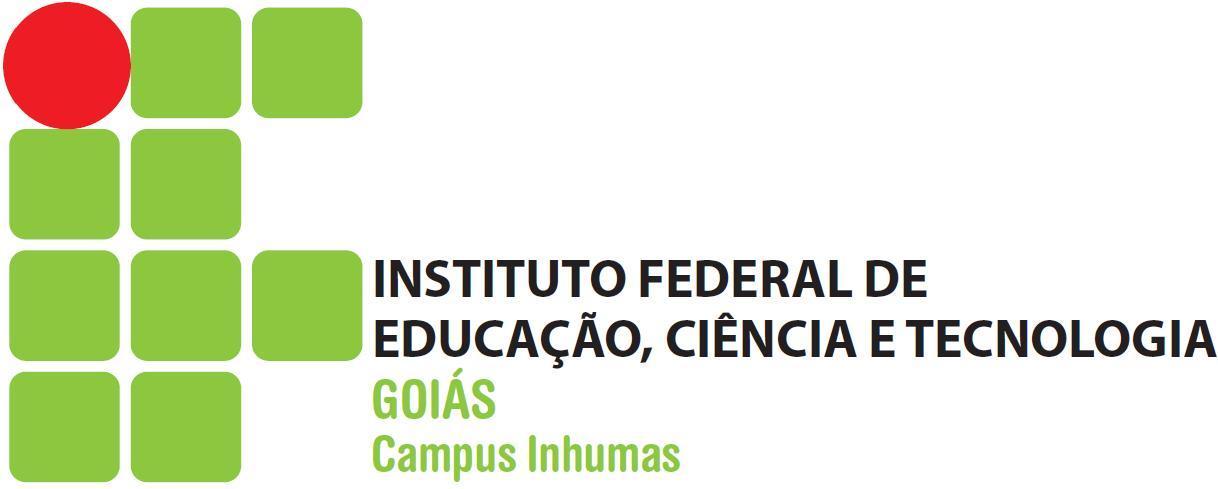 Ministério da EducaçãoSecretaria de Educação Profissional e TecnológicaInstituto Federal de Educação, Ciência e Tecnologia de Goiás Campus InhumasDepartamento de Áreas AcadêmicasInstituição/Câmpus:Departamento:Título:Professor(a) Coordenador(a):Colaborador(es):- Docentes- Discentes (bolsistas ou voluntários)- Técnico-administrativosPeríodo de Realização:Carga horária total:Carga horária semanal:Público-alvo (turmas):Número de Vagas:3.1. Gerais3.2. Específicos6.1. Local onde será realizado6.2. Recursos/Materiais NecessáriosEtapa/AtividadePeríodoPeríodoPeríodoPeríodoPeríodoPeríodoPeríodoPeríodoEtapa/Atividadesetoutnov.dez.……....